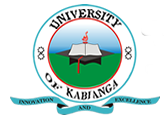 UNIVERSITY OF KABIANGAUNIVERSITY EXAMINATIONS2014/2015 ACADEMIC YEARTHIRD YEAR FIRST SEMESTER EXAMINATIONFOR THE DEGREE OF BACHELOR OF SCIENCE IN BIOCHEMISTRYCOURSE CODE: BIO 312COURSE TITLE: MICROBIAL BIOCHEMISTRYDATE: 1/12/2014TIME: 2.00 P.M-5.00 P.MINSTRUCTIONS TO CANDIDATES:Answer ALL questions.Explain the criteria for identifying and classifying bacteria according to Bergey’s manual. (10 marks)Fungi differ from bacteria in certain biochemical requirements. Explain using examples. (10 marks)Using examples, explain five classes of mycoses. (5 marks)A) Using structures, describe the butanediol fermentation pathway used by bygenus kiebsiella. B) State the biomedical importance of the butanediol pathway. (10 marks)       5.   A) Using structures, describe the biosynthesis of peptidoglycan, a component of a bacterial cell wall. (10 marks)             B) Briefly, describe the mode of inhibition of the synthesis of peptidoglycan. (5 marks)       6.   Describe the reductive acetyl CoA pathway used by some of the microorganisms to synthesis acetyl CoA from Co2  